Zagadnienia do Szkolnego Konkursu Wiedzy o Krajach AnglojęzycznychFlaga Wielkiej Brytanii nazywana jest Union Jack (Jack to dawne słowo oznaczające flagę).

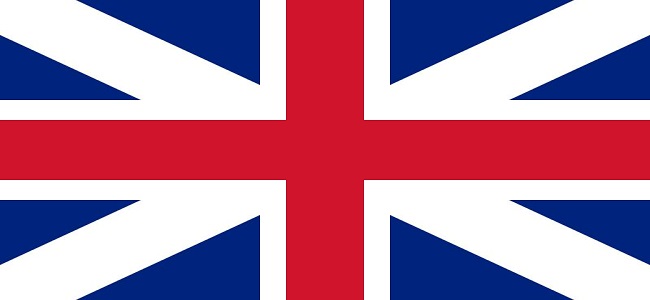 The United Kingdom of Great Britain and Northern Ireland  to Zjednoczone Królestwo Wielkiej Brytanii i Północnej Irlandii (w skrócie UK lub GB, mówimy też potocznie Wielka Brytania, Anglia). 
W skład UK wchodzą 4 kraje: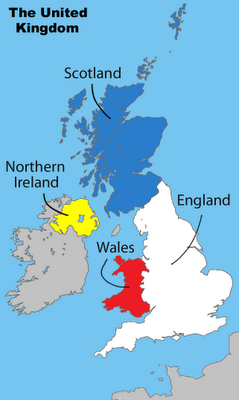 England (Anglia)	
- capital city: London
- patron: Saint George , the day of the patron 23rd April
- flag: white with a red cross                                     
- symbol: a red rose
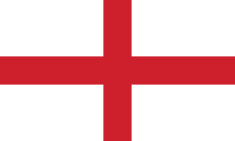 Scotland (Szkocja) 	
- capital city: Edinburgh
- patron: Saint Andrew , the day of the patron 30th November
- flag: blue with a white cross
- symbol: a thistle (oset)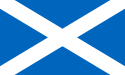 Wales (Walia)		
 - capital city: Cardiff
- patron: Saint David , the day of the patron 1st March
			        - flag: white and green with a red dragon 
			        - symbols: the red dragon, daffodil (żonkil) 

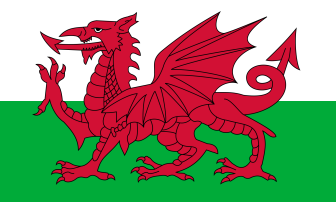 Northern Ireland (Północna Irlandia)  
			- capital city: Belfast
			- patron: Saint Patrick , the day of the patron 17th March
			- flag: white with a red cross                                     
			- symbols: a shamrock (koniczyna) , a green colour, parades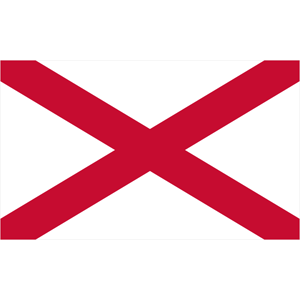 Famous festivals Halloween - 31st October, robienie lampionów (jack-o-lanterns) z dyni (pumpkins), zabawy trick or treat (cukierek albo psikus),Guy Fawkes` Day - 5th November . Tego dnia ludzie robią kukłę ze starych ubrań i gazet i palą ją na ognisku, obserwują fajerwerki. Guy Fawkes był wplątany w spisek prochowy Gunpowder Plot, chciał wysadzić budynek rządu brytyjskiego.Christmas- Christmas Eve 24th December, Christmas Day 25th December, Boxing Day 26th December-jest również znany jako bank holiday czyli świeto państwowe, kiedy sklepy, szkoły i fabryki i urzędy są zamknięte, ale jest to również dzień, w którym rozpoczynają sie wielkie wyprzedaże (sales).Easter (Wielkanoc) - Zaczyna się w Wielki Piątek ( Good Friday). Brytyjczycy tego dnia jedzą bułeczki z rodzynkami, na których wypieczony jest krzyż tzw. hot cross buns. W Wielkanoc Brytyjczycy bawią się w różne zabawy np. egg hunting (szukanie czekoladowych jajek), egg rolling (toczenie jajek ze wzgórza), egg fighting or egg tapping (walka na jajka), egg dancing ( taniec miedzy jajkami) itp.
Zabytki LondynuBuckingham Palace - pałac królowej Elżbiety II i jej rodziny. Można zwiedzać kilka komnat w sierpniu i we wrześniu. 

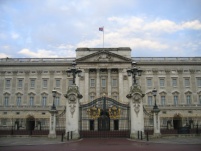 Tower of London - zabytek ten funkcjonował jako zamek, więzienie, forteca, pałac. Obecnie znajduje się tam muzeum. The Tower of London słynie z kruków (ravens), które tam mieszkają. 

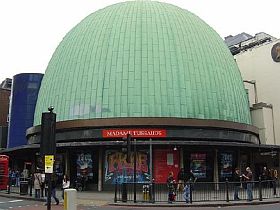 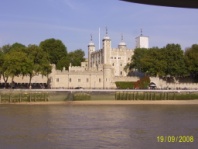 Madame Tussaud`s Museum- muzeum figur woskowych znanych ludzi .
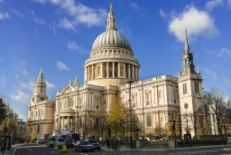 St. Paul`s Cathedral

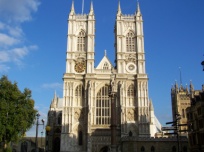 Westminster Abbey 

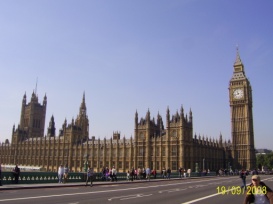 Big Ben and the House of Parliament 
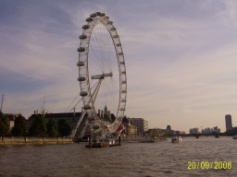 London Eye 

The Royal Family (rodzina królewska)

Elżbieta II (Elizabeth II) - królowa Wielkiej Brytanii z dynastii Windsor. 
Urodzona 21 kwietnia 1926 w Londynie, oficjalne urodziny królowa obchodzi  w czerwcu. Córka króla Jerzego VI i Elżbiety Bowes-Lyon zwanej Królową Matką. Nazywana w dzieciństwie Lilibet. 
Jest królową od 6 lutego 1952.Koronowana  2 czerwca 1953. Królowa Elżbieta II jest najdłużej panującym monarchą Wielkiej Brytanii, po królowej Wiktorii ( 63 lata, 7 miesięcy i 2 dni). 
Jej mężem jest Filip Mountbattenem. Mają 4 dzieci: Karola, Annę, Andrzeja, Edwarda oraz 8 wnuków i 7 prawnuków.
Ulubionymi pieskami królowej Elżbiety są corgis - miała ich do tej pory ponad 30.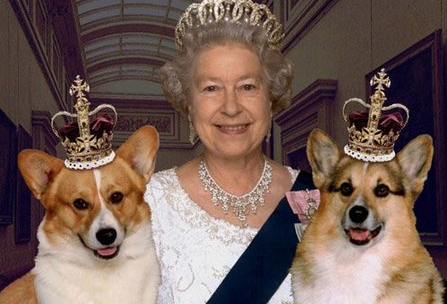 